CONTEXTE / INTRODUCTIONUne des compétences de la Région Normandie est d’assurer le bon fonctionnement des services de restauration et d’hébergement des lycées publics. OBJECTIFSLe Fonds Commun des Services d’Hébergement (FCSH) est destiné à couvrir un déficit accidentel du service d’hébergement d’un établissement scolaire ainsi que, le cas échéant, toute dépense nécessaire à la continuité de ce service, à laquelle l’établissement ne serait pas en mesure de faire face financièrement.BENEFICIAIRES DE L’AIDELes Etablissements Publics Locaux d'Enseignement (EPLE) de la région NormandieCARACTERISTIQUES DE L’AIDE ET CRITERES D’ELIGIBILITELes champs d’application du FCSH :Sont prioritairement retenues, les demandes suivantes des établissements :Réparations du matériel du service de restauration et d’hébergementRemplacements de matériels du service de restauration et d’hébergementPerte de denrées du service de restauration Déficit du Service de Restauration et Hébergement (SRH)Remboursement de location de matériels de restauration en cas de panneRemboursement des repas de secours achetés auprès d’un prestataire en cas de dysfonctionnement grave du service de restaurationRemboursement des transports d’élèves temporaires vers des solutions de restauration et d’hébergement externesRemboursement de la vaisselle jetable en cas de panne du système présent en laverieDépenses générées par les mesures prises en période de crise sanitaire afin d’assurer la sécurité des biens et des personnes.Les cas d’attribution n’étant pas figés, des subventions peuvent être accordées pour d’autres motifs, à titre exceptionnel. Les demandes sont étudiées au cas par cas et font l’objet d’un arbitrage de la RégionSont exclus du dispositif :Les acquisitions de nouveaux équipements ou de matériels complémentaires (vaisselles, lampes de chevet, ….) Les acquisitions d’équipements de gestion automatisée des selfs s’inscrivent dans une procédure différente d’instruction (à l’exception des réparations ou de remplacement partiel)MODALITES D’INSTRUCTION ET D’ATTRIBUTIONLe dossier de demande est constitué des pièces suivantes :D’un courrier signé du proviseur exposant les motifs de sa demande, De l’analyse financière du fond de roulement net mobilisable signé de l’ordonnateur ou de l’agent comptable arrêté à la date de la demande,Des pièces justificatives complémentaires selon les cas suivants : Le montant plafond par subvention est fixé à 25 000€ TTC par opération pour les établissements à jour de leur cotisation.Toute opération inférieur à 500€ TTC ne sera pas éligible au dispositif et devra être financée par l’établissement sur ses fonds propres.La prise en charge est de 50%, 80% ou 100% TTC du coût réel du devis le mieux disant en fonction de la capacité financière de l’établissement : 50% si le fonds de roulement net mobilisable de l’EPLE est supérieur à 80 jours80% si le fonds de roulement net mobilisable de l’EPLE est compris entre 45 et 80 jours,100% si le fonds de roulement net mobilisable de l’EPLE est inférieur à 45 jours.Ces seuils sont doublés pour les lycées agricoles, afin de prendre en comptes leurs particularitésMODALITES DE PAIEMENTVersement de la subvention effectué sur présentation des factures acquittées visées par l’ordonnateur ou l’agent comptable de l’établissement.Celles-ci devront être postérieures à la notification de l’arrêté, sauf pour satisfaire à l’obligation de continuité du service.Les arrêtés de subvention comportent une date limite de présentation des justificatifs (10 mois à compter de la notification). Passé ce délai, les arrêtés de subvention deviendront caducs et le bénéfice de la subvention sera supprimé.EN SAVOIR PLUSDécision fondatrice : CP du 3/06/2019 Cadre réglementaire : Article 6 du décret n°85-934 du 4 septembre 1985 relatif au fonctionnement du service annexe d'hébergement des établissements publics locaux d'enseignementContacts : M Patrice ROGÉ Conseiller Technique Magasinage en charge du FCSHBureau : 02 35 52 31 71 / Portable : 06 40 43 01 52 / Mail : patrice.roge@normandie.frMme Catherine CORROYER Secrétaire en charge de la rédaction de l’arrêté et de l’envoiSecrétariat : 02 35 52 21 22 / Mail : catherine.corroyer@normandie.frMme Veronica MATÉO Instructeur administratif budgétaire en charge de la liquidationBureau : 02 32 76 38 08 / Mail : veronica.mateo@normandie.fr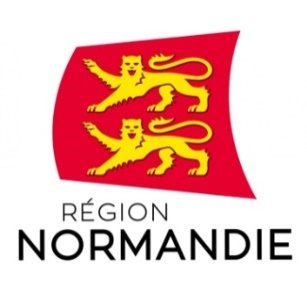 Fonds Commun des Services d’Hébergementà destination des EPLEFonds Commun des Services d’Hébergementà destination des EPLEThème : Lycées / EnseignementThème : Lycées / EnseignementThème : Lycées / EnseignementObjectif stratégique Objectif stratégique Garantir la gestion du fonds commun des services d’hébergement (FCSH)Mission Mission Assurer la continuité et la qualité du Service de Restauration et d’Hébergement (SRH) des EPLETerritoire Territoire Normandie Type d’aide Type d’aide Subvention Réparations de matériels de restauration et d’hébergement3 devis comparatifs en cours de validité ou à défaut la justification d’un contrat de maintenance auprès d’un prestataireRemplacement de matériels de restauration ou d’hébergement3 devis comparatifs en cours de validité ou à défaut un courriel justifiant de la demande de devis auprès d’un prestatairePerte de denréesUn état récapitulatif valorisé des denrées perdues avec présence sur chaque document des signatures de l’Ordonnateur et du GestionnaireUn justificatif administratif certifiant la destruction des denrées ainsi que la réparation du matériel défectueux.Remboursement des dépenses de location de matériels de restauration en cas de panneFacture(s) acquittée(s) avec présence sur chaque document de la signature de l’Ordonnateur ou de l’agent comptableRemboursement des repas de secours achetés auprès d’un prestataire en cas de dysfonctionnement grave du service de restaurationFacture(s) acquittée(s) avec présence sur chaque document de la signature de l’Ordonnateur ou de l’agent comptableRemboursement des transports d’élèves temporaires vers des solutions de restauration et d’hébergement externesFacture(s) acquittée(s) avec présence sur chaque document de la signature de l’Ordonnateur ou de l’agent comptableRemboursement de la vaisselle jetable en cas de panne du système présent en laverieFacture(s) acquittée(s) avec présence sur chaque document de la signature de l’Ordonnateur ou de l’agent comptableDépenses générées par les mesures prises en période de crise sanitaire afin d’assurer la sécurité des biens et des personnes Facture(s) acquittée(s) avec présence sur chaque document de la signature de l’Ordonnateur ou de l’agent comptable